Wielkanoc 06.04. 2020r. Temat okolicznościowy 1. Przygotowania do Świąt WielkanocnychGłośne czytanie wiersza Małgorzaty Strzałkowskiej „Na wielkanocnym stole” i nauka wiersza na pamięć. ( podręcznik s.74-75) Opisywanie wielkanocnego stołu. Spis wielkanocnych dań - zrób na kartce z bloku menu wielkanocne. Układanie i rozwiązywanie zadań - dodawanie i odejmowanie w zakresie 20.Zabawy ruchowe jeżeli pogoda dopisze to na świeżym powietrzu np. w berka, zbijanego, chowanego, skoki obunóż z miejsca kto dalej itp. 07.04. 2020r. Temat okolicznościowy 1. Przygotowania do Świąt WielkanocnychWypowiedzi na temat przygotowań do Wielkanocy i tradycji związanych z tymi świętami. (ćwiczenia eduk. polonistyczna s.66- 67)Układanie i rozwiązywanie zadań - dodawanie i odejmowanie w zakresie 20. Wykonanie ozdobnego wielkanocnego jaja np. ozdabianie wydmuszki zgodnie z instrukcją mamy.Zabawy ruchowe: ,,Ciepło-zimno” tata chowa jajko pozostali szukają. 07.04. 2020r. Temat okolicznościowy 2. Wielkanocne zwyczajeWypowiedzi na temat zwyczajów wielkanocnych na podstawie ilustracji i uzyskanych wiadomości od rodziców, dziadków. Ustalanie zawartości wielkanocnego koszyczka. ( ćw. eduk. pol. s.68-69)Śpiewanie piosenki ,,Wieziemy tu kogucika” z jednoczesnym ruchem do melodii i słów .Świąteczne życzenia- wykonanie świątecznej kartki z życzeniami( w programie komp. Paint lub na kartce z bloku – zrób zdjęcie i wyślij do bliskich i znajomych) Obliczenia pieniężne – zabawa w sklep.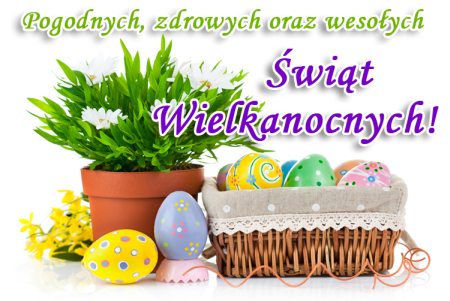 Życzy wychowawczyni  Aldona Szymusiak